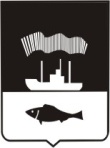 АДМИНИСТРАЦИЯ ГОРОДА МУРМАНСКА П О С Т А Н О В Л Е Н И Е_______________					 	           _____________О внесении изменений в постановление администрации города Мурманска от 07.09.2015 № 2477 «Об утверждении порядка работы комиссии по определению необходимости осуществления сноса, пересадки, санитарной обрезки зеленых насаждений и выявлению случаев несанкционированного сноса и повреждения зеленых насаждений»В связи с замечаниями антикоррупционной экспертизы, внесением изменений в Порядок осуществления сноса, пересадки, санитарной обрезки зеленых насаждений и компенсационного озеленения на территории города Мурманска, утвержденный решением Совета депутатов города Мурманска от 03.04.2008 № 48-587 (в ред. решений Совета депутатов города Мурманска от 26.02.2009 № 61-751, от 30.09.2010 № 28-279, от 28.04.2015 № 11-156), п о с т а н о в л я ю:1. Внести в постановление администрации города Мурманска от 07.09.2015 № 2477 «Об утверждении порядка работы комиссии по определению необходимости осуществления сноса, пересадки, санитарной обрезки зеленых насаждений и выявлению случаев несанкционированного сноса и повреждения зеленых насаждений» следующее изменение:- Приложение к постановлению администрации города Мурманска от 07.09.2015 № 2477 «Об утверждении порядка работы комиссии по определению необходимости осуществления сноса, пересадки, санитарной обрезки зеленых насаждений и выявления случаев несанкционированного сноса и повреждения зеленых насаждений» изложить в редакции согласно приложению к настоящему постановлению.2. Контроль за выполнением настоящего постановления возложить на заместителя главы администрации города Мурманска Доцник В.А.Приложениек постановлениюадминистрации города Мурманскаот _______________ № _________ПОРЯДОКРАБОТЫ КОМИССИИ ПО ОПРЕДЕЛЕНИЮ НЕОБХОДИМОСТИ ОСУЩЕСТВЛЕНИЯ СНОСА, ПЕРЕСАДКИ, САНИТАРНОЙ ОБРЕЗКИ ЗЕЛЕНЫХ НАСАЖДЕНИЙ И ВЫЯВЛЕНИЮ СЛУЧАЕВ НЕСАНКЦИОНИРОВАННОГО СНОСА И ПОВРЕЖДЕНИЯ ЗЕЛЕНЫХ НАСАЖДЕНИЙ1. Общие положения1.1. Комиссия по определению необходимости осуществления сноса, пересадки, санитарной обрезки зеленых насаждений и выявлению случаев несанкционированного сноса и повреждения зеленых насаждений (далее – Комиссия) в своей деятельности руководствуется Федеральным законом от 10.01.2002 № 7-ФЗ «Об охране окружающей среды», решением Совета депутатов города Мурманска от 03.04.2008 № 48-587 «Об утверждении Порядка осуществления сноса, пересадки, санитарной обрезки зеленых насаждений и компенсационного озеленения на территории города Мурманска» (далее – Решение Совета депутатов), постановлением администрации города Мурманска от 26.01.2012 № 120 «Об утверждении административного регламента предоставления муниципальной услуги «Согласование сноса и (или) пересадки, санитарной обрезки зеленых насаждений на территории города Мурманска» (далее - Административный регламент), настоящим Порядком.1.2. Организует работу Комиссии комитет по развитию городского хозяйства администрации города Мурманска (далее – Комитет).1.3. Основными задачами Комиссии являются:- определение необходимости осуществления и объемов сноса, пересадки, санитарной обрезки зеленых насаждений на территории города Мурманска;- установление факта несанкционированного сноса и (или) повреждения зеленых насаждений на территории города Мурманска;- определение объемов, сроков выполнения компенсационного озеленения на территории города Мурманска и структурного подразделения администрации города Мурманска, определяющего места пересадки зеленых насаждений, места выполнения компенсационного озеленения, видовой состав высаживаемых зеленых насаждений и осуществляющего функции по контролю за выполнением работ по сносу, пересадке, санитарной обрезке зеленых насаждений, компенсационному озеленению и приемку работ по пересадке зеленых насаждений, компенсационному озеленению.2. Порядок формирования Комиссии2.1. В случаях, предусмотренных пунктами 2.1.1, 2.1.4, 2.1.9, 2.1.10 Решения Совета депутатов, Комиссия формируется из:- представителя Комитета;- представителя управления соответствующего административного округа города Мурманска;- представителя комитета градостроительства и территориального развития администрации города Мурманска.2.2. В случаях, предусмотренных пунктами 2.1.2, 2.1.3, 2.1.7, 2.1.8 Решения Совета депутатов, и в случаях выявления несанкционированного сноса и (или) повреждения зеленых насаждений Комиссия формируется из:- представителя Комитета;- представителя управления соответствующего административного округа города Мурманска;- представителя ММБУ «Экосистема».2.3. При оказании муниципальной услуги по согласованию сноса и/или пересадки, санитарной обрезки зеленых насаждений муниципальный служащий Комитета, ответственный за предоставление муниципальной услуги по согласованию сноса и (или) пересадки, санитарной обрезки зеленых насаждений на территории города Мурманска (далее – Исполнитель) не позднее чем за 3 дня до даты работы комиссии для определения сноса и (или) пересадки, санитарной обрезки зеленых насаждений, а в случае проведения аварийных работ на инженерных сетях – не позднее чем за один день или в тот же день (по согласованию) направляет телефонограммы лицу, обратившемуся с заявлением о выполнении работ по сносу и (или) пересадке, санитарной обрезке зеленых насаждений на территории города Мурманска (далее – Заявитель), и в структурные подразделения администрации города Мурманска, представители которых уполномочены для участия в комиссии, для извещения о времени и дате комиссионного обследования.2.4. В случае несанкционированного сноса и/или повреждения зеленых насаждений представитель Комитета извещает (посредством направления телефонограммы, по факсимильной связи либо с использованием иных средств связи и доставки, обеспечивающих фиксирование вручения адресату извещения о проведении комиссионного обследования) о времени, дате и месте комиссионного обследования структурные подразделения администрации города Мурманска, уполномоченные для участия в комиссии, а также лицо, предполагаемо виновное в совершении и/или допущении несанкционированного сноса и/или повреждения зеленых насаждений, в случае, если данное лицо установлено.2.5. Заявитель или представитель Заявителя членами комиссии не являются.2.6. При направлении заявления в Комитет физическим или юридическим лицом о необходимости согласования сноса и (или) пересадки, санитарной обрезке зеленых насаждений в случаях необходимости удаления сухостойных и аварийных деревьев и кустарников на территории жилого фонда города Мурманска, а также соблюдения гигиенических требований к естественному освещению в жилых и нежилых помещениях, затеняемых деревьями и кустарниками, на комиссионное обследование приглашается представитель организации, осуществляющей управление многоквартирным жилым домом, на территории которого произрастают указанные в Заявлении зеленые насаждения. 2.7. Лицо, предполагаемо виновное в совершении и/или допущении несанкционированного сноса и/или повреждения зеленых насаждений, (представитель данного лица) членами комиссии не являются.3. Порядок работы Комиссии при определениинеобходимости осуществления сноса, пересадки,санитарной обрезки зеленых насаждений3.1. Комиссия для определения необходимости осуществления и объемов сноса, пересадки, санитарной обрезки зеленых насаждений выходит на место обследования, указанное в телефонограмме.3.2. В случаях сноса, пересадки, санитарной обрезки зеленых насаждений, предусматривающих наличие документации, разрешающей производство земляных и строительных работ, указанных в Заявлении, представитель комитета градостроительства и территориального развития администрации города Мурманска должен иметь при себе копии данных документов и проинформировать Комиссию о наличии или отсутствии указанных документов.3.3. Комиссия производит осмотр территории, указанной в заявлении, и принимает решение о наличии необходимости сноса, пересадки, санитарной обрезки зеленых насаждений.3.4. Комиссия определяет количество, видовой состав, возраст зеленых насаждений, подлежащих сносу, пересадке, санитарной обрезке.Санитарная обрезка зеленых насаждений проводится в отношении зеленых насаждений в случае выявления комиссией необходимости удаления отдельных частей дерева (ветвей, побегов, стволов).Пересадка зеленых насаждений осуществляется с учетом индивидуальных особенностей зеленых насаждений, а именно: возраста, биологических характеристик, места произрастания, времени года.Снос зеленых насаждений производится в случае, когда отсутствует возможность пересадки/санитарной обрезки зеленых насаждений. 3.5. На выездном комиссионном обследовании члены комиссии после ознакомления с документами, предоставленными Заявителем согласно пункту 3.2.1 Административного регламента, а также исходя из документов, представленных комитетом градостроительства и территориального развития администрации города Мурманска, принимают решение о согласовании сноса и (или) пересадки, санитарной обрезки зеленых насаждений либо отказе в этом большинством голосов членов комиссии путем открытого голосования.3.6. Исполнитель составляет акт комиссионного обследования для определения сноса и (или) пересадки, санитарной обрезки зеленых насаждений (далее – Акт), в котором указываются дата и место проведения работы комиссии, адрес объекта, фамилии и инициалы специалистов – членов комиссии, количество, вид, возраст зеленых насаждений, подлежащих сносу и (или) пересадке, санитарной обрезке, соотношение и срок выполнения компенсационного озеленения в случае, предусмотренном Порядком, а также орган, определяющий места компенсационного озеленения.В случае отказа в согласовании сноса и (или) пересадки, санитарной обрезки зеленых насаждений в Акте делается соответствующая запись с указанием причин отказа.3.7. Акты обследования оформляются по трем образцам, приведенным в приложениях №№ 1, 2, 3 к настоящему Порядку, в зависимости от причины (случаев) сноса и (или) пересадки, санитарной обрезки зеленых насаждений и состава уполномоченных представителей комиссии, а именно:3.7.1. В случаях, предусмотренных пунктами 2.1.1, 2.1.7, 2.1.8, 2.1.9, 2.1.10 Решения Совета депутатов, составляется акт по образцу, приведенному в приложении № 1 Порядка.3.7.2. В случае, предусмотренном пунктом 2.1.4 Решения Совета депутатов, составляется акт по образцу, приведенному в приложении № 2 Порядка.3.7.3. В случаях, предусмотренных пунктами 2.1.2, 2.1.3 Решения Совета депутатов, составляется акт по образцу, приведенному в приложении № 3 Порядка.3.8. В случаях, предусмотренных п. 2.7.1 Административного регламента, Комиссия составляет акт с указанием причины отказа в согласовании сноса и (или) пересадки, санитарной обрезки зеленых насаждений.3.9. Акт комиссионного обследования подписывается всеми членами комиссии. Заявитель или уполномоченный представитель Заявителя ставит в акте подпись об ознакомлении с актом. Представитель Заявителя на комиссионное обследование передает Исполнителю копию документа, подтверждающего его полномочия представителя.3.10. Акт составляется в одном экземпляре, оригинал которого остается в Комитете.Исполнитель направляет копию акта всем членам комиссии в течение 10 рабочих дней со дня издания постановления администрации города Мурманска о согласовании сноса и (или) пересадки, санитарной обрезки зеленых насаждений. В случае отказа в согласовании сноса и (или) пересадки, санитарной обрезки зеленых насаждений копия акта направляется вместе с отказом в согласовании сноса и (или) пересадки, санитарной обрезки зеленых насаждений по форме, установленной Административным регламентом.4. Порядок работы Комиссии при выявлении случаевнесанкционированного сноса и (или) повреждения зеленых насаждений4.1. Для фиксации несанкционированного сноса и (или) повреждения зеленых насаждений Комиссия проводит обследование территории, указанное в телефонограмме.4.2. Комиссия определяет местоположение несанкционированного сноса и (или) повреждения зеленых насаждений, вид, количество, высоту, категорию состояния уничтоженных зеленых насаждений, категорию объектов озеленения города.4.3. По результатам работы Комиссии составляется акт по форме, указанной в приложении № 4 к настоящему Порядку. 4.4. Акт подписывается всеми членами Комиссии.4.5 Акт составляется в одном экземпляре, оригинал которого остается в Комитете.Приложение № 1к ПорядкуАКТКОМИССИОННОГО ОБСЛЕДОВАНИЯ ДЛЯ ОПРЕДЕЛЕНИЯ НЕОБХОДИМОСТИ И ОБЪЕМОВ СНОСА И/ИЛИ ПЕРЕСАДКИ, САНИТАРНОЙ ОБРЕЗКИ ЗЕЛЕНЫХ НАСАЖДЕНИЙКомиссия в составе:_____________________ административного округа города Мурманска,в присутствии ________________________________________________________провела обследование зеленой зоны _____________________________________для определения необходимости и объемов сноса и/или пересадки, санитарной обрезки зеленых насаждений, попадающих в зону производства работ по проекту __________________________________________________________________________________________________________________________.На месте установлено:В зону производства работ попадают зеленые насаждения в количестве____ шт., в том числе: _______________________________________;возраст з/насаждений составляет ориентировочно ____ лет;пересадке  з/насаждения   не подлежат  по  возрасту/по  сезону /по состоянию.В соответствии с п. 7.1 Порядка осуществления сноса, пересадки, санитарной обрезки зеленых насаждений и компенсационного озеленения на территории города Мурманска (решение Совета депутатов города Мурманска от 03.04.2008 № 48-587) (далее – Порядок) соотношение компенсационного озеленения принимается: ______ для деревьев и кустарников, 4:1 для кустарников ивы, _____ кв. м газона.Решили:1. _____________________________________________________________.1.1. Согласовать (не согласовать) снос и/или пересадку, санитарную обрезку зеленых насаждений в количестве ____ шт., в том числе: ___________________________________________________________________________.1.2. В срок до ___________________ выполнить компенсационное озеленение в количестве ____ шт., в том числе: деревья лиственных пород – ______ шт., кустарники декоративных пород – ___ шт., обустройство  газонов – ___ кв. м/восстановление зеленой зоны с внесением  плодородной земли и посевом многолетних трав ____________________________________________.2. Контроль за выполнением работ по сносу и/или пересадке, санитарной обрезке зелёных насаждений, а также выполнению компенсационного озеленения возложить на ____________________________.3. Комитету по развитию городского хозяйства администрации города Мурманска оформить постановление администрации города Мурманска на снос и/или пересадку, санитарную обрезку зеленых насаждений и компенсационное озеленение в  соответствии с п. 1.1, 1.2 данного акта комиссионного обследования.4. Места компенсационного озеленения определяет___________________.Подписи: ______/__________/                          ______/__________/С актом ознакомлен: ______/__________/Приложение № 2к ПорядкуАКТКОМИССИОННОГО ОБСЛЕДОВАНИЯ ДЛЯ ОПРЕДЕЛЕНИЯ НЕОБХОДИМОСТИ И ОБЪЕМОВ СНОСА И/ИЛИ ПЕРЕСАДКИ, САНИТАРНОЙ ОБРЕЗКИ ЗЕЛЕНЫХ НАСАЖДЕНИЙКомиссия в составе:_____________________ административного округа города Мурманска,в присутствии ________________________________________________________провела обследование зеленой зоны _____________________________________для определения необходимости и объемов сноса и/или пересадки, санитарной обрезки зеленых насаждений, попадающих в зону производства аварийных (плановых) работ____________________________________________________________________________________________________________________.На месте установлено:В зону производства работ попадают зеленые насаждения  в количестве_____ шт., в том числе:_____________________________________,произрастающие в охранной зоне инженерных сетей (____________________);возраст з/насаждений составляет ориентировочно ____ лет;пересадке з/насаждения не подлежат по возрасту/по сезону/по состоянию.В  соответствии с п. 6.5 Порядка осуществления сноса, пересадки, санитарной обрезки зеленых насаждений и компенсационного озеленения на территории города Мурманска (решение Совета депутатов города  Мурманска от 03.04.2008 № 48-587) компенсационное озеленение не применяется.Решили:1. _____________________________________________________________.1.1. Согласовать (не согласовать)  снос  и/или пересадку, санитарную обрезку зеленых насаждений в количестве ____ шт., в том числе: ______________________________________________________________________________.1.2. Произвести снос и/или пересадку, санитарную обрезку зеленых насаждений до оформления постановления администрации города Мурманска.1.3. В срок до ________________ восстановить зеленую зону с внесением плодородной земли и посевом многолетних трав.2. Контроль за выполнением работ по сносу и/или пересадке, санитарной обрезке зелёных насаждений, а также за восстановлением зелёной зоны в месте проведения работ с внесением плодородной земли и посевом многолетних трав осуществляет ______________________________________________________________________________________________________.3. Комитету по развитию городского хозяйства администрации города Мурманска оформить постановление администрации города Мурманска на снос и/или пересадку, санитарную  обрезку  зеленых насаждений в соответствии с п. 1.1, 1.3 данного акта комиссионного обследования.Подписи: ______/__________/                          ______/__________/С актом ознакомлен: ______/__________/Приложение № 3к ПорядкуАКТКОМИССИОННОГО ОБСЛЕДОВАНИЯ ДЛЯ ОПРЕДЕЛЕНИЯ НЕОБХОДИМОСТИ И ОБЪЕМОВ СНОСА И/ИЛИ ПЕРЕСАДКИ, САНИТАРНОЙ ОБРЕЗКИ ЗЕЛЕНЫХ НАСАЖДЕНИЙКомиссия в составе:_____________________ административного округа города Мурманска,в присутствии ________________________________________________________провела обследование зеленой зоны _________________________________________________________________________________________________________для  определения  необходимости и объемов сноса и/или пересадки, санитарной обрезки зеленых насаждений в связи с необходимостью:- удаления сухостойных и аварийных деревьев и кустарников на территории города Мурманска;- соблюдения гигиенических требований к естественному освещению в жилых и нежилых помещениях, затеняемых деревьями и кустарниками;- оборудования запретной зоны объектов топливно-энергетического комплекса;- сноса многоквартирного дома, в установленном порядке признанного аварийным и подлежащим сносу.На месте установлено:В ходе комиссионного обследования выявлены _______________ зеленые насаждения в количестве ____ шт., в том числе: __________________________возраст з/насаждений составляет ориентировочно ____ лет;пересадке з/насаждения не подлежат по возрасту/по сезону/по состоянию.Решили:1. ____________________________________________________________согласовать (не согласовать) снос и/или пересадку, санитарную обрезку зеленых насаждений в количестве ____ шт., в том числе: _______________________________________________________________________________________.2. Контроль за выполнением работ по сносу и/или пересадке, санитарной обрезке зелёных насаждений, осуществляет __________________________________________________________________________________.3. Комитету по развитию  городского хозяйства администрации города Мурманска оформить постановление администрации города Мурманска на снос и/или пересадку, санитарную обрезку зеленых насаждений в соответствии с п. 1 данного акта комиссионного обследования.Подписи: ______/__________/                          ______/__________/С актом ознакомлен: ______/__________/Приложение № 4к ПорядкуАДМИНИСТРАЦИЯ ГОРОДА МУРМАНСКАКОМИТЕТ ПО РАЗВИТИЮ ГОРОДСКОГО ХОЗЯЙСТВААКТ № ______комиссионного обследования при выявлении случаев несанкционированного сноса и (или) повреждения зеленых насажденияКомиссия в составе:в присутствии:________________________________________________________________________________________________________________________________________________________________________________________________________________________________________________________________________________________________________________________________для установления случаев несанкционированного сноса и (или) повреждения зеленых насаждений провела обследование зеленой зоны________________________________________________________________________________________________________________________________________________________________________________________________________________________________________________На месте установлено:В районе дома № ____ корпус ____ по ______________________________________________________________________________________________________________________________обнаружено уничтожение (повреждение) зеленых насаждений (деревьев, кустарников, клумб, цветников, газонов и иных зеленых насаждений) в количестве - ___________ шт., в том числе: ___________________________________________________________________________________________________________________________________________________________________________________________________________________________________________________________________      _______________      _______________      _______________      ______________________________________________________________________________________________________________________________________________________________________________________________________________________________________________________________,возраст зеленых насаждений составляет ____________ лет.Описание уничтоженных зеленых насаждений приведено в приложении(ях) № _____ к настоящему акту.Решили:________________________________________________________________________________________________________________________________________________________________________________________________________________________________________________________________________________________________________________________________________________________________________________________________________________________________________________________________________________________________________________________________________________________________________________________________________________________________________________________________________________________________________________________________________________________________________________________________________________________________________________________________________________________________________________________________________________________________________________________________________________________________________________________________________________________________________________________________________________________________Подписи:                                                        ________________________/___________________/________________________/___________________/________________________/___________________/С актом ознакомлен:                                    ________________________/___________________/________________________/___________________/________________________/___________________/Дополнения, замечания: ________________________________________________________________________________________________________________________________________________________________________________________________________________________________________________________________________________________________________________________________________________________________________________________________________________________________________________________________________________________________Приложение № ______к акту № ______ от ______________Вид зеленого(ных) насаждения(ий)________________________________________________________________________________Количество зеленых насаждений (в случае уничтожения нескольких зеленых насаждений, имеющих схожий вид):________________________________________________________________________________Площадь газона, клумбы-цветника:________________________________________________________________________________Высота зеленого(ных) насаждения(ий) ________________________________________________________________________________________________________________________Возраст зеленого(ных) насаждения(ий) ________________________________________________________________________________________________________________________4.	Предъявлены счет-фактура на оплату работ, акт сдачи-приемки работ по затратам по уходу за зеленым насаждением, газоном и клумбой:5.	Зеленое(ые) насаждение(я), газон, клумба расположены на следующих территориях:_____________      _____________      ______________      ______________      ______________6. Состояние зеленого(ных) насаждения(ий):________________________________________________________________________________________________________________________________________________________________________________________________________________________________________________________________________________________________________________________________________________________________________________________________________________Подписи:                                                        ________________________/___________________/________________________/___________________/________________________/___________________/Ознакомлены:                                               ________________________/___________________/________________________/___________________/____________________________________________________Глава администрации города МурманскаА.И. Сысоев«___» ____________ 20___г. Мурманск___________________–уполномоченного  представителя КРГХ,___________________–уполномоченного представителя КГиТР,___________________–уполномоченного представителя управления «___» ____________ 20___г. Мурманск___________________–уполномоченного  представителя КРГХ,___________________–уполномоченного представителя КГиТР,___________________–уполномоченного представителя управления «___» ____________ 20___г. Мурманск________________–уполномоченного  представителя КРГХ,________________–уполномоченного представителя ММБУ «Экосистема»________________–уполномоченного представителя управления «»20г.____:____ - ____:________:____ - ____:________:____ - ____:________:____ - ____:________:____ - ____:____- уполномоченного представителя КРГХ,- уполномоченного представителя управленияадминистративного округа города Мурманска, – Да – НетОтметкаКатегории объектов озеленения городаОзелененные территорииЗеленые насаждения общего пользованияПарки, скверы, бульвары, памятники садово-паркового искусства, насаждения вдоль магистральных дорог, особо охраняемые природные территорииЗеленые насаждения ограниченного пользованияОзеленение лечебных, детских, учебных и научных учреждений, промышленных предприятий, административно-хозяйственных и других объектов, вне зависимости от форм собственности на землюЗеленые насаждения ограниченного пользованияОзеленение внутриквартальное, придомовое, вдоль улиц и дорог местного значенияЗеленые насаждения специального назначенияСанитарно-защитные, водоохранные, защитно-мелиоративные, противопожарные зоны, кладбища, насаждения вдоль железных дорог, питомники, дендрарии, оранжерейные хозяйства и иные зоныОтметкаКатегории состояния зеленых насажденийОсновные признакиДополнительные признакиХорошее (нормально развитые, здоровые)Деревья и кустарники здоровые с признаками хорошего роста и развития. Листва (хвоя) зеленая блестящая, крона густая, прирост текущего года нормальный для данной породы, возраста, условий местопроизрастания и сезона, без поврежденийДеревья и кустарники с формированными или омоложенными кронами без признаков ослабленияУдовлетвори-тельное (ослабленные)Листва (хвоя) часто светлее обычного, крона слабоажурная, прирост уменьшен не более чем наполовину по сравнению с нормальным, может быть до 25 % сухих ветвей в кронеВозможны признаки местного повреждения ствола (незначительные обдиры, морозобойные трещины), усыхание отдельных ветвей в кронеНеудовлетвори-тельное (угнетенные)Листва мельче или светлее обычной, преждевременно опадает, хвоя светло-зеленая или серовато-матовая, прирост уменьшен более чем наполовину по сравнению с нормальным. Крона ажурная, изрежена, листья (хвоя) сохранены или частично осыпались. Отмечается суховершинность. Сухих ветвей в кроне до 50 - 75 %. Наблюдается сокотечение и наличие волчковых побеговМеханические повреждение ствола, корневых лап, ветвей, объедание хвои. На стволе, ветвях и корневых лапах часто признаки заселения стволовыми вредителями (входные отверстия, насечки, буровая мука и опилки, насекомые на коре, под корой и в древесине, наличие вылетных отверстий) и поражения грибными заболеваниями